METODOLOGÌA DE IMPLEMENTACIÓNPara llevar a cabo la implementación del Sistema de Gestión de Seguridad de la Información, se toma como base la metodología PHVA (Planear, Hacer, Verificar y Actuar):De acuerdo a esto, se definen las siguientes fases de implementación:Diagnosticar PlanearHacer Verificar Actuar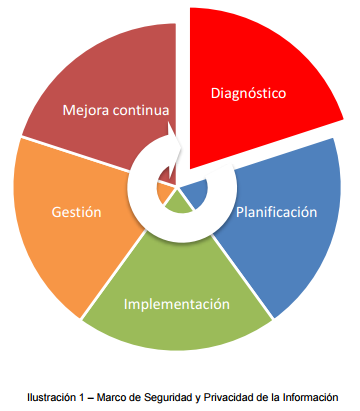 Fuente: Modelo de Seguridad y Privacidad de la Información emitida por MinTICCUMPLIMIENTO DE IMPLEMENTACIÒN De acuerdo a las fases mencionadas anteriormente, se describe a continuación los dominios que se deben desarrollar y los plazos de implementación establecidos:Política de Seguridad Aspectos organizativos de la seguridad de la informaciónSeguridad Ligada a los recursos humanosGestión de ActivosControl de accesosCifradoSeguridad física y ambiental Seguridad en la operativa Seguridad en las telecomunicacionesAdquisición, desarrollo y mantenimiento de los sistemas de informaciónRelaciones con los proveedores Gestión de Incidentes de Seguridad de la InformaciónAspectos de seguridad de la información en la gestión de continuidad del negocioNIVELES DE MADUREZFase I – Diagnostico  Fase II – PlaneaciónDentro de esta fase se relacionan los siguientes entregables:Diagnostico Alcance Actualizar manual de políticas de seguridad y privacidad de la información, debidamente aprobadas y socializadas al interior de la Entidad, por la alta Dirección.Inventario de activo de información.Informe de análisis de riesgos, matriz de riesgos, plan de tratamiento de riesgosDeclaración de aplicabilidad Documento con el plan de comunicación, sensibilización y capacitación, con los respectivos soportes.Plan y estrategia de transición de IPv4 a IPv6Fase III – Implementación:Documento con la estrategia de planificación y control operacional.Documento con el informe del plan de tratamiento de riesgos, que incluya la implementación de controles de acuerdo con lo definido en la declaración de aplicabilidad.Ejecutar y presentación de análisis de vulnerabilidades Resultado de análisis de vulnerabilidadesResultado de entrevistas con los responsables de los procesos y administradores de la plataforma tecnológica y Sistemas de Información.Matriz de Riesgos Plan de tratamiento de los riesgosIndicadores de gestión y de cumplimiento.Documento con el informe de la implementación del plan y la estrategia de transición de IPv4 a IPv6.Fase IV – Evaluación del Desempeño de la seguridad implementada en SII,Plan de seguridad, evaluación y análisis del SGSIAuditoría InternaEvaluación del Plan de Tratamiento de Riesgo.Fase V – Mejora Continua.Plan de seguimiento, evaluación y análisis para el SGSIAuditoría internaComunicación de resultados y plan de mejoramientoRevisión y aprobación por la alta direcciónINDICADORES Dentro de los indicadores del Sistema de Gestión de Seguridad de la Información se definen los siguientes:Nombre del indicador: Implementación del SGSIFormula: % de Implementación de acuerdo con herramienta de diagnóstico. Unidad: %Meta: 80% Periodicidad de medición: Trimestral Entregables: Procedimientos, Formatos, Riesgos, Inventario de Activos, actas, programas y de más documentos generados dentro de la ejecución.Nombre del indicador: Ejecución programa de capacitación y sensibilizaciónFormula: % de actividades programadas / actividades ejecutadas * 100 Unidad: %Meta: 90% Periodicidad de medición: Trimestral Entregables: Piezas gráficas. Listas de asistencias, programa de capacitación y sensibilización, presentaciones y demás que se generen. Elaboró:					Aprobó:YULI ANDREA PARRA AMAYA		GLORIA ROCIO PEREIRA Oficial de Seguridad de la Información		Jefe Subdirección de Desarrollo Organizacional